Shtojca D – Formular për aksesin në sistem KONFIDENCIAL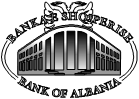  KONFIDENCIAL KONFIDENCIAL KONFIDENCIAL KONFIDENCIAL KONFIDENCIAL KONFIDENCIAL KONFIDENCIAL KONFIDENCIAL KONFIDENCIAL KONFIDENCIAL KONFIDENCIAL KONFIDENCIAL KONFIDENCIAL KONFIDENCIAL KONFIDENCIAL KONFIDENCIALBANKA E SHQIPËRISËBANKA E SHQIPËRISËBANKA E SHQIPËRISËBANKA E SHQIPËRISËBANKA E SHQIPËRISËBANKA E SHQIPËRISËBANKA E SHQIPËRISËBANKA E SHQIPËRISËBANKA E SHQIPËRISËBANKA E SHQIPËRISËBANKA E SHQIPËRISËBANKA E SHQIPËRISËBANKA E SHQIPËRISËBANKA E SHQIPËRISËBANKA E SHQIPËRISËBANKA E SHQIPËRISËBANKA E SHQIPËRISËSistemi AECH/POSistemi AECH/POSistemi AECH/POSistemi AECH/POSistemi AECH/POSistemi AECH/POSistemi AECH/POSistemi AECH/POSistemi AECH/POSistemi AECH/POSistemi AECH/POSistemi AECH/POSistemi AECH/POSistemi AECH/POSistemi AECH/POSistemi AECH/POSistemi AECH/POFORMULARI I KËRKESËS PËR PËRDORUES NË VPN, PAJISJE SIGURIE, CERTIFIKATË DIXHITALE DHE PËRDORUES TË LIDHUR ME SISTEMIN AECH/POFORMULARI I KËRKESËS PËR PËRDORUES NË VPN, PAJISJE SIGURIE, CERTIFIKATË DIXHITALE DHE PËRDORUES TË LIDHUR ME SISTEMIN AECH/POFORMULARI I KËRKESËS PËR PËRDORUES NË VPN, PAJISJE SIGURIE, CERTIFIKATË DIXHITALE DHE PËRDORUES TË LIDHUR ME SISTEMIN AECH/POFORMULARI I KËRKESËS PËR PËRDORUES NË VPN, PAJISJE SIGURIE, CERTIFIKATË DIXHITALE DHE PËRDORUES TË LIDHUR ME SISTEMIN AECH/POFORMULARI I KËRKESËS PËR PËRDORUES NË VPN, PAJISJE SIGURIE, CERTIFIKATË DIXHITALE DHE PËRDORUES TË LIDHUR ME SISTEMIN AECH/POFORMULARI I KËRKESËS PËR PËRDORUES NË VPN, PAJISJE SIGURIE, CERTIFIKATË DIXHITALE DHE PËRDORUES TË LIDHUR ME SISTEMIN AECH/POFORMULARI I KËRKESËS PËR PËRDORUES NË VPN, PAJISJE SIGURIE, CERTIFIKATË DIXHITALE DHE PËRDORUES TË LIDHUR ME SISTEMIN AECH/POFORMULARI I KËRKESËS PËR PËRDORUES NË VPN, PAJISJE SIGURIE, CERTIFIKATË DIXHITALE DHE PËRDORUES TË LIDHUR ME SISTEMIN AECH/POFORMULARI I KËRKESËS PËR PËRDORUES NË VPN, PAJISJE SIGURIE, CERTIFIKATË DIXHITALE DHE PËRDORUES TË LIDHUR ME SISTEMIN AECH/POFORMULARI I KËRKESËS PËR PËRDORUES NË VPN, PAJISJE SIGURIE, CERTIFIKATË DIXHITALE DHE PËRDORUES TË LIDHUR ME SISTEMIN AECH/POFORMULARI I KËRKESËS PËR PËRDORUES NË VPN, PAJISJE SIGURIE, CERTIFIKATË DIXHITALE DHE PËRDORUES TË LIDHUR ME SISTEMIN AECH/POFORMULARI I KËRKESËS PËR PËRDORUES NË VPN, PAJISJE SIGURIE, CERTIFIKATË DIXHITALE DHE PËRDORUES TË LIDHUR ME SISTEMIN AECH/POFORMULARI I KËRKESËS PËR PËRDORUES NË VPN, PAJISJE SIGURIE, CERTIFIKATË DIXHITALE DHE PËRDORUES TË LIDHUR ME SISTEMIN AECH/POFORMULARI I KËRKESËS PËR PËRDORUES NË VPN, PAJISJE SIGURIE, CERTIFIKATË DIXHITALE DHE PËRDORUES TË LIDHUR ME SISTEMIN AECH/POFORMULARI I KËRKESËS PËR PËRDORUES NË VPN, PAJISJE SIGURIE, CERTIFIKATË DIXHITALE DHE PËRDORUES TË LIDHUR ME SISTEMIN AECH/POFORMULARI I KËRKESËS PËR PËRDORUES NË VPN, PAJISJE SIGURIE, CERTIFIKATË DIXHITALE DHE PËRDORUES TË LIDHUR ME SISTEMIN AECH/POFORMULARI I KËRKESËS PËR PËRDORUES NË VPN, PAJISJE SIGURIE, CERTIFIKATË DIXHITALE DHE PËRDORUES TË LIDHUR ME SISTEMIN AECH/POTë  plotësohet ky formular për të administruar kredencialet e një përdoruesi në rrjetin VPN, në pajisjen e sigurisë dhe certifikatën dixhitale, në FTP, si dhe në sistemin AECH/POTë  plotësohet ky formular për të administruar kredencialet e një përdoruesi në rrjetin VPN, në pajisjen e sigurisë dhe certifikatën dixhitale, në FTP, si dhe në sistemin AECH/POTë  plotësohet ky formular për të administruar kredencialet e një përdoruesi në rrjetin VPN, në pajisjen e sigurisë dhe certifikatën dixhitale, në FTP, si dhe në sistemin AECH/POTë  plotësohet ky formular për të administruar kredencialet e një përdoruesi në rrjetin VPN, në pajisjen e sigurisë dhe certifikatën dixhitale, në FTP, si dhe në sistemin AECH/POTë  plotësohet ky formular për të administruar kredencialet e një përdoruesi në rrjetin VPN, në pajisjen e sigurisë dhe certifikatën dixhitale, në FTP, si dhe në sistemin AECH/POTë  plotësohet ky formular për të administruar kredencialet e një përdoruesi në rrjetin VPN, në pajisjen e sigurisë dhe certifikatën dixhitale, në FTP, si dhe në sistemin AECH/POTë  plotësohet ky formular për të administruar kredencialet e një përdoruesi në rrjetin VPN, në pajisjen e sigurisë dhe certifikatën dixhitale, në FTP, si dhe në sistemin AECH/POTë  plotësohet ky formular për të administruar kredencialet e një përdoruesi në rrjetin VPN, në pajisjen e sigurisë dhe certifikatën dixhitale, në FTP, si dhe në sistemin AECH/POTë  plotësohet ky formular për të administruar kredencialet e një përdoruesi në rrjetin VPN, në pajisjen e sigurisë dhe certifikatën dixhitale, në FTP, si dhe në sistemin AECH/POTë  plotësohet ky formular për të administruar kredencialet e një përdoruesi në rrjetin VPN, në pajisjen e sigurisë dhe certifikatën dixhitale, në FTP, si dhe në sistemin AECH/POTë  plotësohet ky formular për të administruar kredencialet e një përdoruesi në rrjetin VPN, në pajisjen e sigurisë dhe certifikatën dixhitale, në FTP, si dhe në sistemin AECH/POTë  plotësohet ky formular për të administruar kredencialet e një përdoruesi në rrjetin VPN, në pajisjen e sigurisë dhe certifikatën dixhitale, në FTP, si dhe në sistemin AECH/POTë  plotësohet ky formular për të administruar kredencialet e një përdoruesi në rrjetin VPN, në pajisjen e sigurisë dhe certifikatën dixhitale, në FTP, si dhe në sistemin AECH/POTë  plotësohet ky formular për të administruar kredencialet e një përdoruesi në rrjetin VPN, në pajisjen e sigurisë dhe certifikatën dixhitale, në FTP, si dhe në sistemin AECH/POTë  plotësohet ky formular për të administruar kredencialet e një përdoruesi në rrjetin VPN, në pajisjen e sigurisë dhe certifikatën dixhitale, në FTP, si dhe në sistemin AECH/POTë  plotësohet ky formular për të administruar kredencialet e një përdoruesi në rrjetin VPN, në pajisjen e sigurisë dhe certifikatën dixhitale, në FTP, si dhe në sistemin AECH/POTë  plotësohet ky formular për të administruar kredencialet e një përdoruesi në rrjetin VPN, në pajisjen e sigurisë dhe certifikatën dixhitale, në FTP, si dhe në sistemin AECH/POPër:Për:Për:Për:Për:Banka e ShqipërisëDepartamenti i Sistemeve të Pagesave, Kontabilitetit dhe FinancësBanka e ShqipërisëDepartamenti i Sistemeve të Pagesave, Kontabilitetit dhe FinancësBanka e ShqipërisëDepartamenti i Sistemeve të Pagesave, Kontabilitetit dhe FinancësBanka e ShqipërisëDepartamenti i Sistemeve të Pagesave, Kontabilitetit dhe FinancësBanka e ShqipërisëDepartamenti i Sistemeve të Pagesave, Kontabilitetit dhe FinancësBanka e ShqipërisëDepartamenti i Sistemeve të Pagesave, Kontabilitetit dhe FinancësBanka e ShqipërisëDepartamenti i Sistemeve të Pagesave, Kontabilitetit dhe FinancësBanka e ShqipërisëDepartamenti i Sistemeve të Pagesave, Kontabilitetit dhe FinancësBanka e ShqipërisëDepartamenti i Sistemeve të Pagesave, Kontabilitetit dhe FinancësBanka e ShqipërisëDepartamenti i Sistemeve të Pagesave, Kontabilitetit dhe FinancësBanka e ShqipërisëDepartamenti i Sistemeve të Pagesave, Kontabilitetit dhe FinancësBanka e ShqipërisëDepartamenti i Sistemeve të Pagesave, Kontabilitetit dhe FinancësNga Pjesëmarrësi:Nga Pjesëmarrësi:Nga Pjesëmarrësi:Nga Pjesëmarrësi:Nga Pjesëmarrësi:Nga Pjesëmarrësi:Nga Pjesëmarrësi:Nga Pjesëmarrësi:Nga Pjesëmarrësi:Nga Pjesëmarrësi:Data e kërkesës: __/__/____		  (dd/mm/vvvv)Data e kërkesës: __/__/____		  (dd/mm/vvvv)Data e kërkesës: __/__/____		  (dd/mm/vvvv)Data e kërkesës: __/__/____		  (dd/mm/vvvv)Data e kërkesës: __/__/____		  (dd/mm/vvvv)Data e kërkesës: __/__/____		  (dd/mm/vvvv)Data e kërkesës: __/__/____		  (dd/mm/vvvv)1- Kërkesë për NDRYSHIM Në VPN1- Kërkesë për NDRYSHIM Në VPN1- Kërkesë për NDRYSHIM Në VPN1- Kërkesë për NDRYSHIM Në VPN1- Kërkesë për NDRYSHIM Në VPN1- Kërkesë për NDRYSHIM Në VPN1- Kërkesë për NDRYSHIM Në VPN1- Kërkesë për NDRYSHIM Në VPN1- Kërkesë për NDRYSHIM Në VPN1- Kërkesë për NDRYSHIM Në VPN1- Kërkesë për NDRYSHIM Në VPN1- Kërkesë për NDRYSHIM Në VPN1- Kërkesë për NDRYSHIM Në VPN1- Kërkesë për NDRYSHIM Në VPN1- Kërkesë për NDRYSHIM Në VPN1- Kërkesë për NDRYSHIM Në VPN1- Kërkesë për NDRYSHIM Në VPNNr.Nr.Nr.Nr.Emri/Mbiemri i përdoruesitEmri/Mbiemri i përdoruesitEmri/Mbiemri i përdoruesitEmri/Mbiemri i përdoruesitVeprimiVeprimiVeprimiVeprimiVeprimiVeprimiVeprimiVeprimiVeprimi1111 Krijim përdoruesi të ri Krijim përdoruesi të ri Krijim përdoruesi të ri Krijim përdoruesi të ri Krijim përdoruesi të ri Krijim përdoruesi të ri Krijim përdoruesi të ri Krijim përdoruesi të ri Krijim përdoruesi të ri1111 Rivendosje fjalëkalimi të përdoruesit Rivendosje fjalëkalimi të përdoruesit Rivendosje fjalëkalimi të përdoruesit Rivendosje fjalëkalimi të përdoruesit Rivendosje fjalëkalimi të përdoruesit Rivendosje fjalëkalimi të përdoruesit Rivendosje fjalëkalimi të përdoruesit Rivendosje fjalëkalimi të përdoruesit Rivendosje fjalëkalimi të përdoruesit1111 Fshirje përdoruesi ekzistues Fshirje përdoruesi ekzistues Fshirje përdoruesi ekzistues Fshirje përdoruesi ekzistues Fshirje përdoruesi ekzistues Fshirje përdoruesi ekzistues Fshirje përdoruesi ekzistues Fshirje përdoruesi ekzistues Fshirje përdoruesi ekzistues2- Kërkesë për pajisje sigurie2- Kërkesë për pajisje sigurie2- Kërkesë për pajisje sigurie2- Kërkesë për pajisje sigurie2- Kërkesë për pajisje sigurie2- Kërkesë për pajisje sigurie2- Kërkesë për pajisje sigurie2- Kërkesë për pajisje sigurie2- Kërkesë për pajisje sigurie2- Kërkesë për pajisje sigurie2- Kërkesë për pajisje sigurie2- Kërkesë për pajisje sigurie2- Kërkesë për pajisje sigurie2- Kërkesë për pajisje sigurie2- Kërkesë për pajisje sigurie2- Kërkesë për pajisje sigurie2- Kërkesë për pajisje sigurieNr.Nr.Nr.Emri/Mbiemri i përdoruesitEmri/Mbiemri i përdoruesitEmri/Mbiemri i përdoruesitEmri/Mbiemri i përdoruesitEmri/Mbiemri i përdoruesitLloji i pajisjesLloji i pajisjesLloji i pajisjesLloji i pajisjesLloji i pajisjesCopëCopëCopëCopë1113- Kërkesë për certifikata Dixhitale3- Kërkesë për certifikata Dixhitale3- Kërkesë për certifikata Dixhitale3- Kërkesë për certifikata Dixhitale3- Kërkesë për certifikata Dixhitale3- Kërkesë për certifikata Dixhitale3- Kërkesë për certifikata Dixhitale3- Kërkesë për certifikata Dixhitale3- Kërkesë për certifikata Dixhitale3- Kërkesë për certifikata Dixhitale3- Kërkesë për certifikata Dixhitale3- Kërkesë për certifikata Dixhitale3- Kërkesë për certifikata Dixhitale3- Kërkesë për certifikata Dixhitale3- Kërkesë për certifikata Dixhitale3- Kërkesë për certifikata Dixhitale3- Kërkesë për certifikata DixhitaleNr.Nr.Nr.Emri/Mbiemri i përdoruesitEmri/Mbiemri i përdoruesitEmri/Mbiemri i përdoruesitEmri/Mbiemri i përdoruesitEmri/Mbiemri i përdoruesitVeprimiVeprimiVeprimiVeprimiVeprimiVeprimiVeprimiVeprimiVeprimi111 Gjenerim certifikatë e re Gjenerim certifikatë e re Gjenerim certifikatë e re Gjenerim certifikatë e re Gjenerim certifikatë e re Gjenerim certifikatë e re Gjenerim certifikatë e re Gjenerim certifikatë e re Gjenerim certifikatë e re111 Rigjenerim certifikate Rigjenerim certifikate Rigjenerim certifikate Rigjenerim certifikate Rigjenerim certifikate Rigjenerim certifikate Rigjenerim certifikate Rigjenerim certifikate Rigjenerim certifikate111 Zhbllokim pajisje sigurie Zhbllokim pajisje sigurie Zhbllokim pajisje sigurie Zhbllokim pajisje sigurie Zhbllokim pajisje sigurie Zhbllokim pajisje sigurie Zhbllokim pajisje sigurie Zhbllokim pajisje sigurie Zhbllokim pajisje sigurie111 Rivendosje fjalëkalimi i pajisjes së sigurisë Rivendosje fjalëkalimi i pajisjes së sigurisë Rivendosje fjalëkalimi i pajisjes së sigurisë Rivendosje fjalëkalimi i pajisjes së sigurisë Rivendosje fjalëkalimi i pajisjes së sigurisë Rivendosje fjalëkalimi i pajisjes së sigurisë Rivendosje fjalëkalimi i pajisjes së sigurisë Rivendosje fjalëkalimi i pajisjes së sigurisë Rivendosje fjalëkalimi i pajisjes së sigurisë111 Revokim certifikate Revokim certifikate Revokim certifikate Revokim certifikate Revokim certifikate Revokim certifikate Revokim certifikate Revokim certifikate Revokim certifikate4- Veprime në llogarinë e përdoruesit në AECH/PO4- Veprime në llogarinë e përdoruesit në AECH/PO4- Veprime në llogarinë e përdoruesit në AECH/PO4- Veprime në llogarinë e përdoruesit në AECH/PO4- Veprime në llogarinë e përdoruesit në AECH/PO4- Veprime në llogarinë e përdoruesit në AECH/PO4- Veprime në llogarinë e përdoruesit në AECH/PO4- Veprime në llogarinë e përdoruesit në AECH/PO4- Veprime në llogarinë e përdoruesit në AECH/PO4- Veprime në llogarinë e përdoruesit në AECH/PO4- Veprime në llogarinë e përdoruesit në AECH/PO4- Veprime në llogarinë e përdoruesit në AECH/PO4- Veprime në llogarinë e përdoruesit në AECH/PO4- Veprime në llogarinë e përdoruesit në AECH/PO4- Veprime në llogarinë e përdoruesit në AECH/PO4- Veprime në llogarinë e përdoruesit në AECH/PO4- Veprime në llogarinë e përdoruesit në AECH/PONr.Emri/Mbiemri i përdoruesitEmri/Mbiemri i përdoruesitEmri/Mbiemri i përdoruesitEmri/Mbiemri i përdoruesitEmri/Mbiemri i përdoruesitVeprimiVeprimiVeprimiVeprimiVeprimiAECHPOPOProfili i përdoruesitProfili i përdoruesitProfili i përdoruesit1 Krijim përdoruesi Krijim përdoruesi Krijim përdoruesi Krijim përdoruesi Krijim përdoruesi1 Aprovim përdoruesi Aprovim përdoruesi Aprovim përdoruesi Aprovim përdoruesi Aprovim përdoruesi1 Rivendosje fjalëkalimi Rivendosje fjalëkalimi Rivendosje fjalëkalimi Rivendosje fjalëkalimi Rivendosje fjalëkalimi1 Aprovim rivendosje fjalëkalimi Aprovim rivendosje fjalëkalimi Aprovim rivendosje fjalëkalimi Aprovim rivendosje fjalëkalimi Aprovim rivendosje fjalëkalimi1 Aktivizim llogarie Aktivizim llogarie Aktivizim llogarie Aktivizim llogarie Aktivizim llogarie1 Aprovim aktivizim llogarie Aprovim aktivizim llogarie Aprovim aktivizim llogarie Aprovim aktivizim llogarie Aprovim aktivizim llogarie1 ç’aktivizim llogarie ç’aktivizim llogarie ç’aktivizim llogarie ç’aktivizim llogarie ç’aktivizim llogarie1 Aprovim ç’aktivizim llogarie Aprovim ç’aktivizim llogarie Aprovim ç’aktivizim llogarie Aprovim ç’aktivizim llogarie Aprovim ç’aktivizim llogarie1 Modifikim profil përdoruesi Modifikim profil përdoruesi Modifikim profil përdoruesi Modifikim profil përdoruesi Modifikim profil përdoruesi1 Aprovim profil përdoruesi Aprovim profil përdoruesi Aprovim profil përdoruesi Aprovim profil përdoruesi Aprovim profil përdoruesi1 Mbyllje llogarie Mbyllje llogarie Mbyllje llogarie Mbyllje llogarie Mbyllje llogarie1 Aprovim mbyllje llogarie Aprovim mbyllje llogarie Aprovim mbyllje llogarie Aprovim mbyllje llogarie Aprovim mbyllje llogarieArsyeja (e detyrueshme për t’u plotësuar):Arsyeja (e detyrueshme për t’u plotësuar):Arsyeja (e detyrueshme për t’u plotësuar):Arsyeja (e detyrueshme për t’u plotësuar):Arsyeja (e detyrueshme për t’u plotësuar):Arsyeja (e detyrueshme për t’u plotësuar):Arsyeja (e detyrueshme për t’u plotësuar):Arsyeja (e detyrueshme për t’u plotësuar):Arsyeja (e detyrueshme për t’u plotësuar):Arsyeja (e detyrueshme për t’u plotësuar):Arsyeja (e detyrueshme për t’u plotësuar):Arsyeja (e detyrueshme për t’u plotësuar):Arsyeja (e detyrueshme për t’u plotësuar):Arsyeja (e detyrueshme për t’u plotësuar):Arsyeja (e detyrueshme për t’u plotësuar):Arsyeja (e detyrueshme për t’u plotësuar):Arsyeja (e detyrueshme për t’u plotësuar):Shënim:Shënim:Shënim:Shënim:Shënim:Shënim:Shënim:Shënim:Shënim:Shënim:Shënim:Shënim:Shënim:Shënim:Shënim:Shënim:Shënim:Për Pjesëmarrësin
Autorizuesi(Emri Mbiemri / Nënshkrimi / Vula)Për Pjesëmarrësin
Autorizuesi(Emri Mbiemri / Nënshkrimi / Vula)Për Pjesëmarrësin
Autorizuesi(Emri Mbiemri / Nënshkrimi / Vula)Për Pjesëmarrësin
Autorizuesi(Emri Mbiemri / Nënshkrimi / Vula)Për Pjesëmarrësin
Autorizuesi(Emri Mbiemri / Nënshkrimi / Vula)Për Pjesëmarrësin
Autorizuesi(Emri Mbiemri / Nënshkrimi / Vula)Për Pjesëmarrësin
Autorizuesi(Emri Mbiemri / Nënshkrimi / Vula)Për Bankën e Shqipërisë
Autorizuesi(Emri Mbiemri / Nënshkrimi)Për Bankën e Shqipërisë
Autorizuesi(Emri Mbiemri / Nënshkrimi)Për Bankën e Shqipërisë
Autorizuesi(Emri Mbiemri / Nënshkrimi)Për Bankën e Shqipërisë
Autorizuesi(Emri Mbiemri / Nënshkrimi)Për Bankën e Shqipërisë
Autorizuesi(Emri Mbiemri / Nënshkrimi)Për Bankën e Shqipërisë
Autorizuesi(Emri Mbiemri / Nënshkrimi)Për Bankën e Shqipërisë
Autorizuesi(Emri Mbiemri / Nënshkrimi)